§7404.  Funding and tuition for Mackworth Island preschool and site-based programsThe following provisions apply to funding for and tuition to the Mackworth Island preschool, early intervention services for children from birth to under 3 years of age who are deaf and hard of hearing and statewide education and family services, including site-based programs.  [PL 2021, c. 646, §4 (AMD).]1.  Funding of the Mackworth Island preschool.  Students from this State may attend the  Mackworth Island preschool free of tuition.  Funding for these students is provided by legislative appropriation or allocation based on the services necessary to satisfy the individualized education programs of the students enrolled in the  Mackworth Island preschool.  Funding must support maintenance of the Mackworth Island preschool and that portion of the island used by the Mackworth Island preschool.[PL 2021, c. 646, §4 (AMD).]2.  Out-of-state tuition; site-based programs.  Students from other states and countries who meet enrollment criteria and receive approval from the host school may attend a site-based program on a space-available basis by paying the cost of tuition, fees and room and board as established by the center board.[PL 2021, c. 646, §4 (AMD).]3.  In-state tuition; site-based programs.  The sending school shall pay tuition to the host school and any additional costs for the individualized education program services and evaluations that are not specific to deaf and hard-of-hearing students and not otherwise covered by funding through the center. Funding for the individualized education services at the site-based program must be provided by legislative appropriation or allocation based on the services necessary to satisfy the individualized education program for deaf and hard-of-hearing students in accordance with section 7405‑D.[PL 2021, c. 646, §4 (NEW).]4.  Room and board.  The center shall pay the room and board costs for each student placed in a site-based program in grades 9 to 12, and grade 8 on a case-by-case basis, whose full-time residence is more than a 50-mile one-way commute from the site-based program.  The costs must be paid using funds appropriated or allocated by the State in accordance with a memorandum of understanding between the host school and the center.[PL 2021, c. 646, §4 (NEW).]SECTION HISTORYPL 1995, c. 676, §5 (NEW). PL 1995, c. 676, §13 (AFF). PL 1999, c. 775, §5 (AMD). PL 2007, c. 111, §2 (AMD). PL 2011, c. 683, §3 (AMD). PL 2021, c. 646, §4 (AMD). The State of Maine claims a copyright in its codified statutes. If you intend to republish this material, we require that you include the following disclaimer in your publication:All copyrights and other rights to statutory text are reserved by the State of Maine. The text included in this publication reflects changes made through the First Regular and First Special Session of the 131st Maine Legislature and is current through November 1, 2023
                    . The text is subject to change without notice. It is a version that has not been officially certified by the Secretary of State. Refer to the Maine Revised Statutes Annotated and supplements for certified text.
                The Office of the Revisor of Statutes also requests that you send us one copy of any statutory publication you may produce. Our goal is not to restrict publishing activity, but to keep track of who is publishing what, to identify any needless duplication and to preserve the State's copyright rights.PLEASE NOTE: The Revisor's Office cannot perform research for or provide legal advice or interpretation of Maine law to the public. If you need legal assistance, please contact a qualified attorney.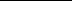 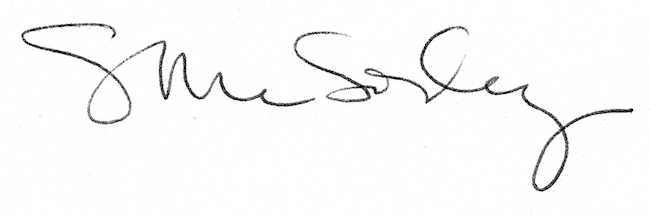 